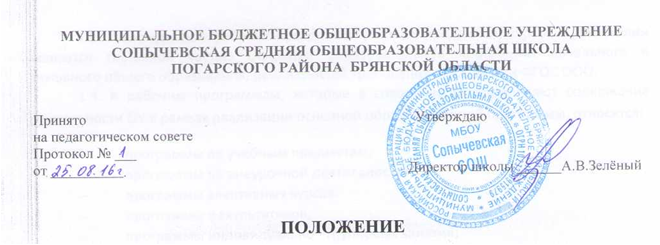 о структуре, порядке разработки и утверждения рабочих программ учебных курсов, предметов,  дисциплин, модулей  реализующих ФГОС начального общего и основного общего образования.1. Общие положения1.1. Настоящее Положение разработано в соответствии с Федеральным законом от 29  декабря 2012 года № 273-ФЗ «Об образовании в Российской Федерации», приказом Министерства образования и науки Российской Федерации от 06.10.2009 № 373 «Об утверждении и введении в действие федерального государственного образовательного стандарта начального общего образования», приказом Министерства образования и науки Российской Федерации от 17.12.2010 № 1897 «Об утверждении и введении в действие федерального государственного образовательного стандарта основного общего образования», приказом Министерства образования и науки Российской Федерации от 31.12.2015 № 1576 «О внесении изменений в федеральный государственный образовательный стандарт начального общего образования, утвержденный приказом Министерства образования и науки Российской Федерации от 06.10.2009 № 373», приказом Министерства образования и науки Российской Федерации от 31.12.2015 № 1577 «О внесении изменений в федеральный государственный образовательный стандарт основного общего образования, утвержденный приказом Министерства образования и науки Российской Федерации от 17.12.2010 № 1897», требованиями к результатам освоения основной образовательной программы с учётом основных направлений программ, включённых в структуру основной образовательной программы, Уставом МБОУ Сопычевская СОШ и регламентирует порядок разработки и реализации рабочих программ педагогов. 1.2. Рабочая программа по учебному предмету – это нормативный локальный документ, обязательный для выполнения в полном объеме, определяющий: содержание учебного предмета, курса, объём содержания по годам, порядок его изучения, требования к результатам освоения основной образовательной программы основного общего образования обучающихся в соответствии с ФГОС НОО и ФГОС ООО в условиях школы.1.3. Утвержденные рабочие программы учебных предметов, курсов и дисциплин являются составной частью Основной образовательной программы начального и основного общего образования, реализующей требования ФГОС НОО и ФГОС ООО.1.4. К рабочим программам, которые в совокупности определяют содержание деятельности ОУ в рамках реализации основной образовательной программы, относятся:программы по учебным предметам;программы по внеурочной деятельности;программы элективных курсов;программы факультативов;программы индивидуально - групповых занятий;программы дополнительного образования и т.д.1.5. Рабочие программы разрабатываются на ступень обучения для каждой параллели. 2. Цели, задачи и функции разработки Рабочей программы.		2.1. Рабочие программы отдельных учебных предметов должны обеспечить достижение планируемых результатов освоения основной образовательной программы начального  и основного общего образования.2.2. Задачи программы:	- обеспечить преемственность содержания образования по учебному предмету;	- определить содержание, объем, порядок изучения учебного предмета, курса с учетом целей, задач и особенностей учебно-воспитательного процесса организации и контингента обучающихся;	- создать условия для реализации системно - деятельностного подхода;	- обеспечить соответствие материально-технического обеспечения образовательного процесса по учебному предмету требованиям ФГОС НОО и ООО;	- достижение планируемых результатов освоения ООП НОО и ООО обучающимися в результате изучения конкретного учебного предмета, курса;2.3. Функции рабочей программы: - нормативная, то есть является документом, обязательным для выполнения в полном объеме;- целеполагания, то есть определяет ценности и цели, ради достижения которых она введена в ту или иную образовательную область;- определения содержания образования, то есть фиксирует состав элементов содержания, подлежащих усвоению учащимися (требования к минимуму содержания), а также степень их трудности;- процессуальная, то есть определяет логическую последовательность усвоения элементов содержания, организационные формы и методы, средства и условия обучения;- оценочная, то есть выявляет уровни усвоения элементов содержания, объекты контроля и критерии оценки уровня обученности учащихся.3. Разработка рабочей программы.3.1. Разработка и утверждение рабочих программ относится к компетенции образовательного учреждения и реализуется им самостоятельно.3.2. Рабочие программы составляются на ступень обучения (начальное общее образование, основное общее образование и т.д.).3.3. При составлении, согласовании и утверждении рабочей программы должно быть обеспечено ее соответствие следующим документам:- требованиям ФГОС НОО и ФГОС ООО;- планируемым результатам освоения обучающимися основной образовательной программы начального общего образования и основного общего образования;- санитарно-эпидемиологическим требованиям к условиям и организации обучения в ОУ (утверждены постановлением Главного государственного санитарного врача РФ от 29.12.2010 г. № 189);- учебному плану МБОУ Сопычевская СОШ;- основной образовательной программе начального общего образования МБОУ Сопычевская СОШ;- основной образовательной программе основного общего образования МБОУ Сопычевская СОШ.3.4. Рабочая программа разрабатывается учителем или группой учителей (методическим объединением), специалистов по данному предмету в данной параллели.3.5. Учитель (учителя методического объединения) по данному предмету в параллели самостоятельно распределяет по годам обучения количество учебных часов, указанных в примерной программе учебного предмета по содержательным линиям (разделами) в соответствии с учебным планом школы на учебный год и с учетом используемого УМК.3.6. Рабочая программа является основой для создания учителями ежегодно календарно-тематического планирования учебного предмета для каждого класса с учетом его особенностей.4.  Структура, оформление и составляющие рабочей программы.	4.1. Рабочая программа должна быть оформлена по образцу, аккуратно, без исправлений выполнена на компьютере. Текст набирается в редакторе Word шрифтом Times New Roman или Calibri, кегль 12-14, межстрочный интервал одинарный,  выравнивание по ширине,  центровка заголовков и абзацы в тексте выполняются при помощи средств Word, листы формата А4. Таблицы вставляются непосредственно в текст. Рабочая программа прошивается, страницы нумеруются, скрепляются печатью образовательной организации и подписью руководителя образовательной организации.Титульный лист считается первым, но не нумеруется.4.2. Структура рабочей программы на основе требований ФГОС НОО и ФГОС ООО включает обязательные компоненты:1) титульный лист;2) планируемые результаты освоения учебного предмета, курса;3)  содержание учебного предмета, курса;4) тематическое планирование с указанием количества часов, отводимых на освоение каждой темы.Приложением к рабочей программе по отдельному предмету является календарно-тематическое планирование учителя. Календарно-тематическое планирование   оформляется в виде таблицы на учебный год для каждого класса. Содержание календарно-тематического планирования должно соответствовать краткому содержанию изучаемого материала.5. Рассмотрение и утверждение рабочей программы.5.1. Рабочие программы разрабатываются на уровень обучения. Рассматриваются на заседании методического объединения учителей на предмет соответствия ФГОС НОО и ФГОС ООО, согласовываются с заместителем директора по УР, принимаются на педагогическом совете школы и представляются на утверждение приказом директора в срок до 1 сентября текущего года.5.2. Решение методического объединения, педагогического совета отражается в протоколе заседания, на титульном листе рабочей программы.5.3. Процедура утверждения, внесения изменений и дополнений в рабочие программы следующая:- рассмотрение на методическом объединении;- согласование с зам. директора по УР;- принятие на заседании педагогического совета;- утверждение приказом директора МБОУ Сопычевская СОШ.5.4. Календарно - тематическое планирование проходит проверку и согасовывается заместителем директора по учебно-воспитательной работе ОУ на предмет соответствия программы учебному плану МБОУ Сопычевская СОШ и  требованиям федерального государственного образовательного  стандарта, проверяется соответствие учебника, предполагаемого для использования, федеральному перечню допущенных и рекомендованных к использованию.6. Контроль реализации рабочих программ.6.1. Учитель несет персональную ответственность за реализацию в полном объеме рабочей программы по предмету в соответствии с учебным планом, в том числе выполнению контрольной и практической части.6.2. Администрация  Сопычевская СОШ осуществляет контроль реализации рабочих программ в соответствии с планом внутришкольного контроля.6.2. Администрация МБОУ Сопычевская СОШ по итогам каждого учебного периода (четверти, полугодия, года) контролирует:· выполнение рабочих   программ по объему и содержанию,· выполнение практической части рабочих программ,· организацию текущего и итогового контроля за достижением обучающимися планируемых результатов освоения ООП НОО и ООО.Название раздела (темы, главы) с указанием содержания материалаКол-во часовОсновные виды учебной деятельности№ п/пТема урокаКол-во часовТип урокаДомашнее заданиеДатаДата№ п/пТема урокаКол-во часовТип урокаДомашнее заданиепо плануфактически